附件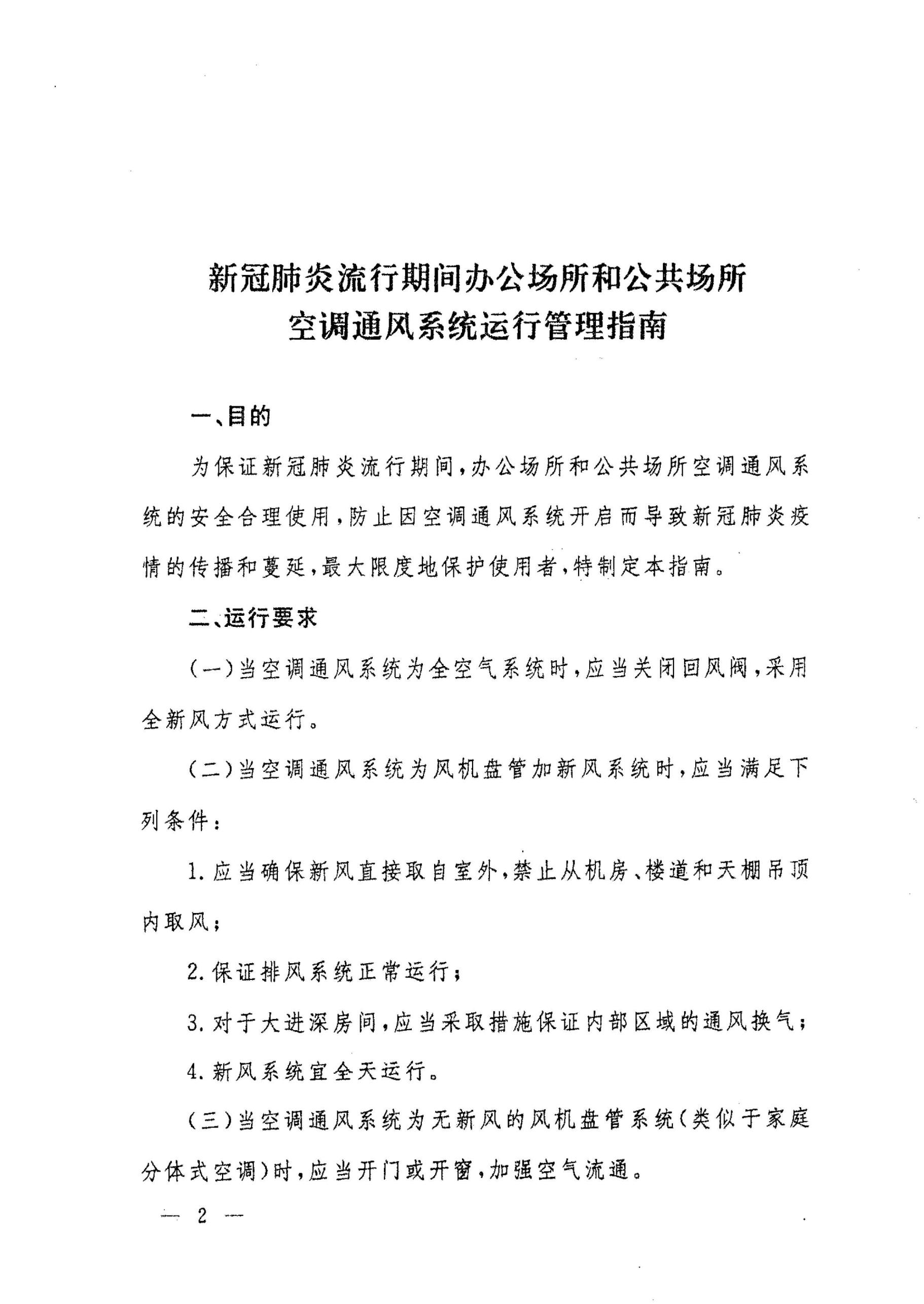 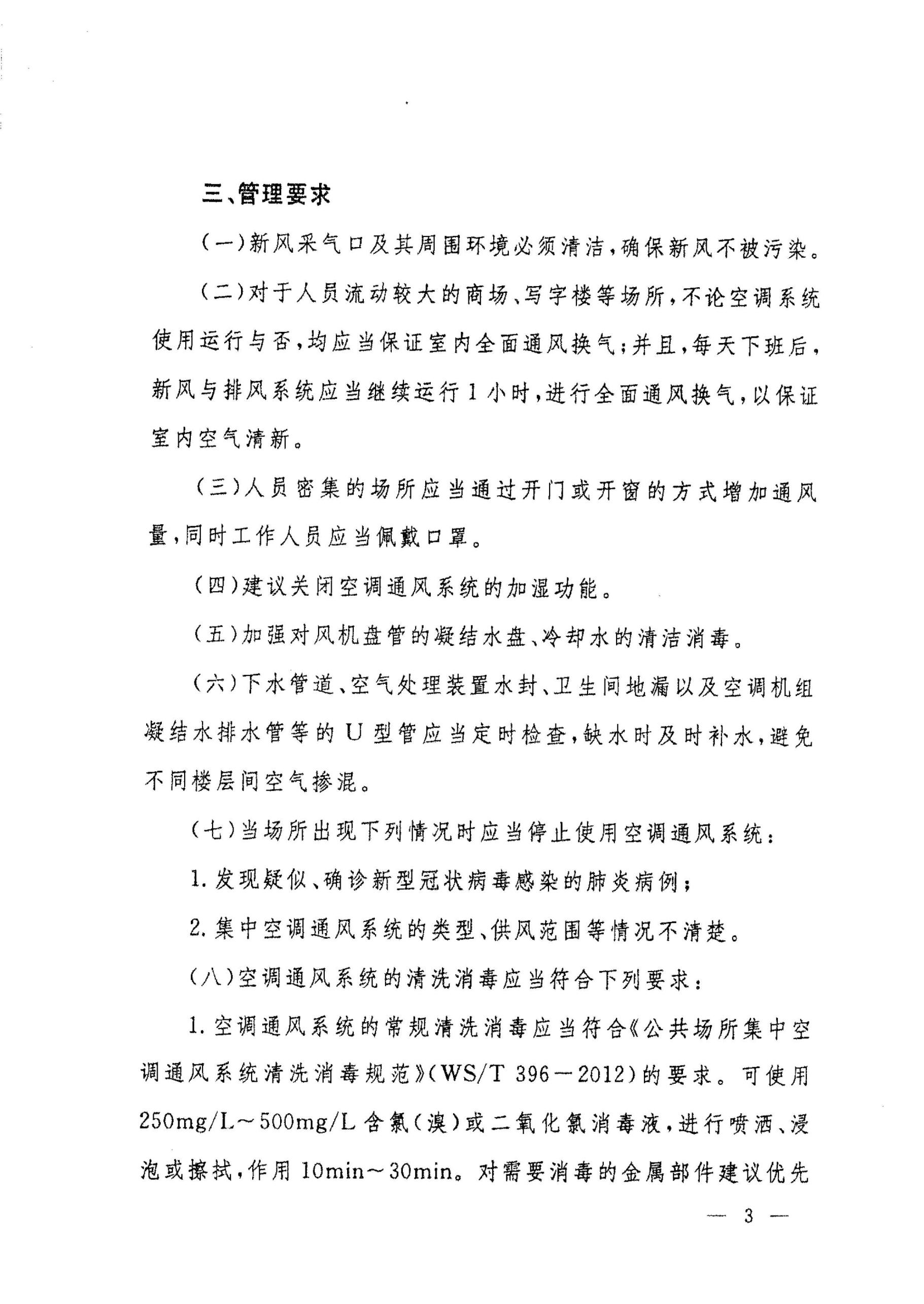 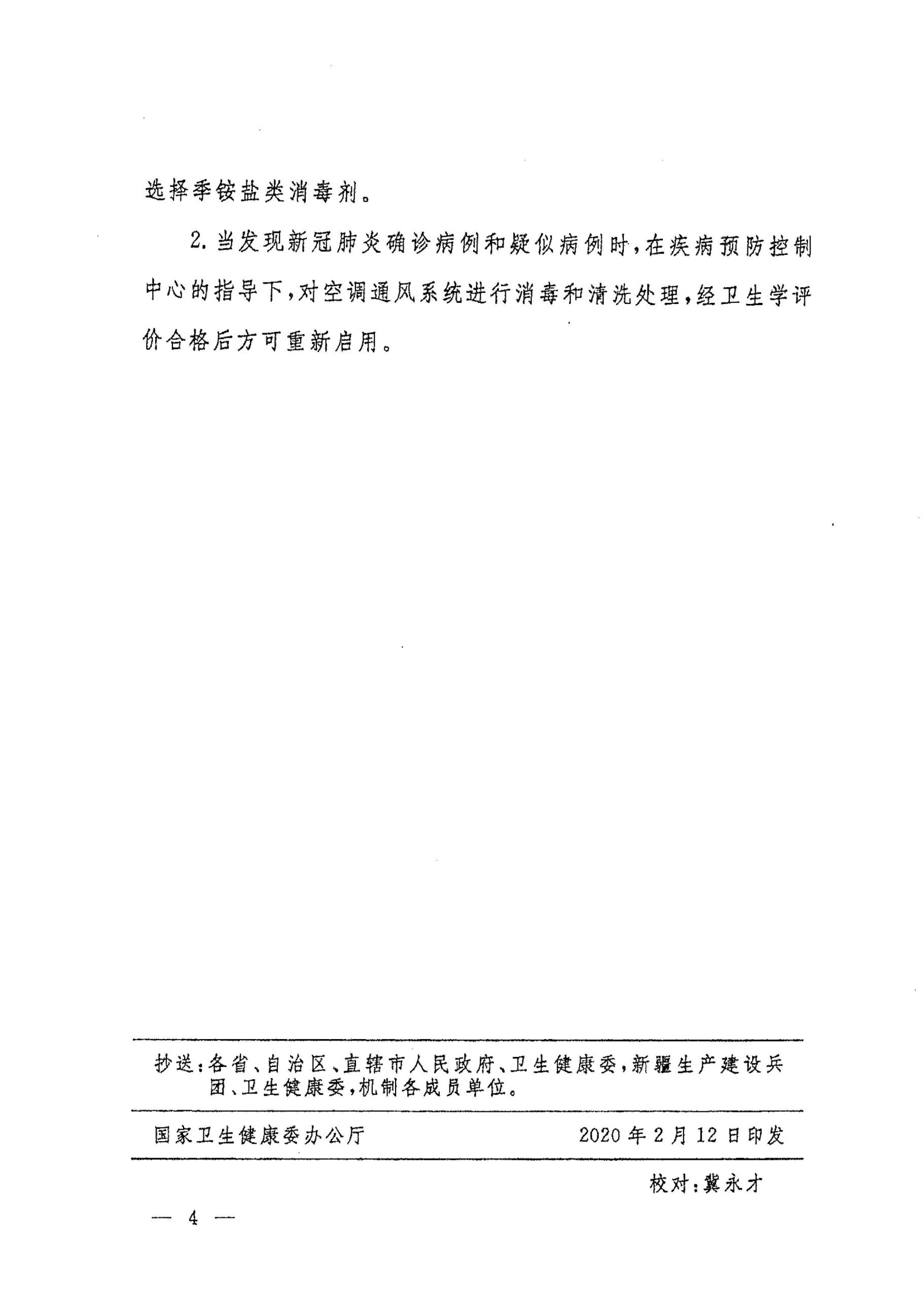 抄送：自治区新冠肺炎疫情防控工作领导小组组长、副组长，指挥部各工作组组长、副组长。自治区新冠肺炎疫情防控指挥部办公室     2020年5月8日印发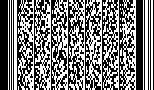 